Занятие по профилактике детского дорожно-транспортного травматизмаВ целях профилактики детского дорожно-транспортного травматизма сотрудники Госавтоинспекции г. Ярославля провели профилактическое занятие по Правилам дорожного движения для воспитанников МДОУ «Детский сад 87» г. Ярославля. В ходе занятия дети в игровой форме повторили дорожные знаки, основные сигналы светофора, Правила дорожного движения для пешеходов и пассажиров. Автоинспекторы познакомили ребят с внешним видом и техническим оснащением служебного автомобиля и рассказали о деятельности службы Госавтоинспекции, самые смелые смогли прочитать стихи о ПДД через СГУ (средство громкоговорящей установки).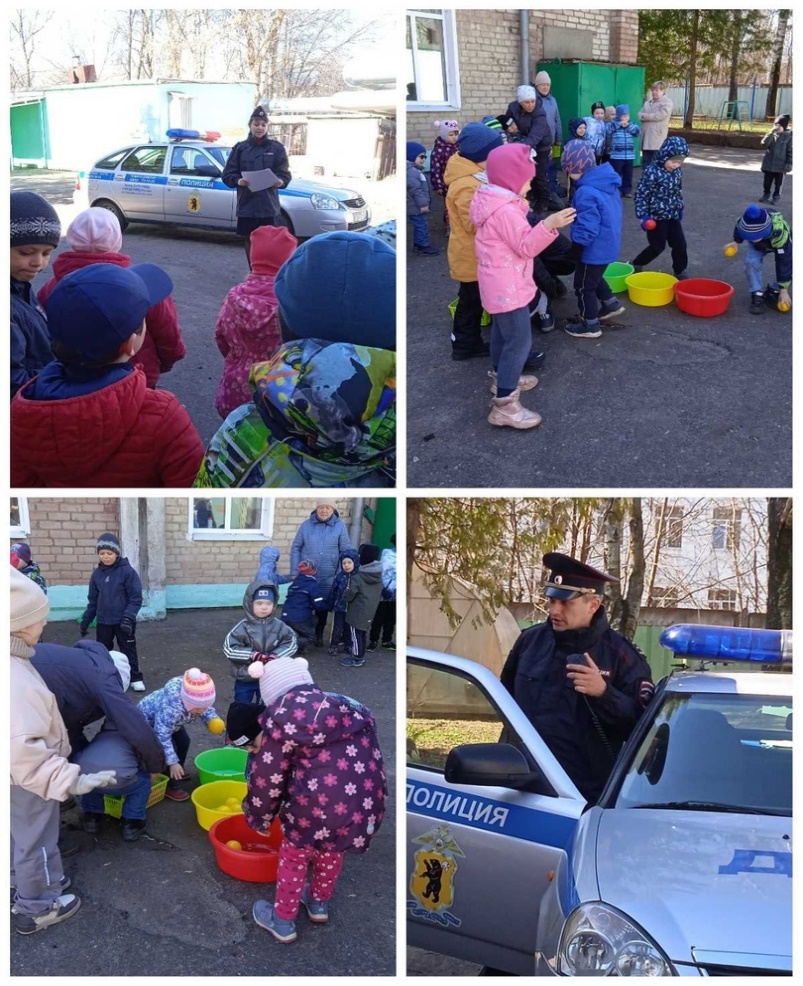 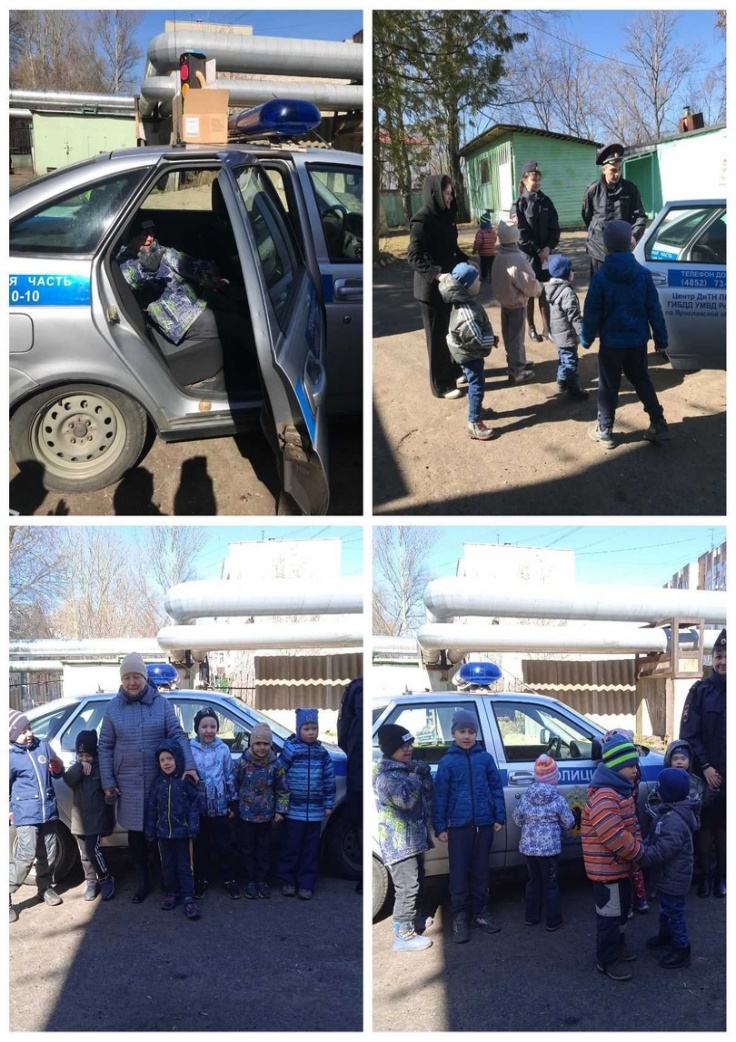 